東谷華美協會會員表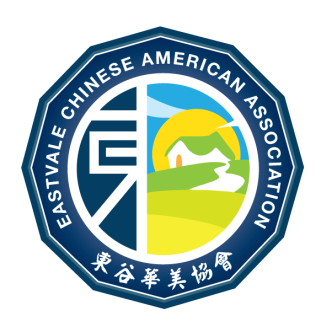 EASTVALE CHINESE AMERICAN ASSOCIATION會員簽名：                               日期 ：    Signature                                                                                  Date                      會員號碼：                               會員號碼：                               協會網站:WWW.EASTVALECHINESE.ORG協會郵箱:EASTVALECHINESE@GMAIL.COM協會網站:WWW.EASTVALECHINESE.ORG協會郵箱:EASTVALECHINESE@GMAIL.COM協會網站:WWW.EASTVALECHINESE.ORG協會郵箱:EASTVALECHINESE@GMAIL.COM英文名字English Name中文名字Chinese Name手機號碼Cell Phone住家電話Home Phone住址Address微信Wechat郵箱EmailLine專業Occupation業餘愛好Interest籍貫Native place家庭成員Family Member名字Name名字Name關係Relationship家庭成員Family Member名字Name名字Name關係Relationship家庭成員Family Member名字Name名字Name關係Relationship家庭成員Family Member名字Name名字Name關係Relationship會費 / Annual Membership Fee:  $20.00會費 / Annual Membership Fee:  $20.00會費 / Annual Membership Fee:  $20.00收款人: